 Field Trip Scholarship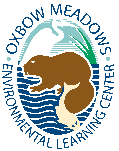 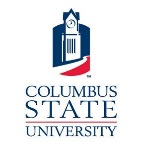 Application Form 2017-2018Please fill out all items on this form completely and email in addition to the Education Program Request Form, a minimum of two weeks prior to your education program at Oxbow Meadows.  The Field Trip Scholarship offers assistance to all Title 1 schools or with a school population of 50% or more of students with free/reduced lunch.  Schools must be located in the Chattahoochee Valley, this includes: Georgia: Chattahoochee, Harris, Marion, Muscogee, Stewart, Taylor, and TroupAlabama counties: Lee and RussellSchools that qualify will be provided with:Groups of 10-30 will receive $150, in the form of a rebeteGroup of 30-120 will receive $300 in the form of a rebateThis rebate will be applied to the overall field trip invoice.  Schools are responsible for making their own transportation arrangements and paying for the bus.  Only completed applications will be accepted, please submit the following:Bus Fund Scholarship Application FormOxbow Meadows Field Trip Request FormScholarship recipients will be notified via email.  Email completed forms to johnson_lauren1@columbusstate.eduSCHOOL INFORMATION:School Name:____________________________________________________________________________Contact Teacher Name:___________________________________________________________________Contact Teacher Email:___________________________________________________________________Contact Teacher Phone:___________________________________________________________________School Phone (if different than contact teacher):_______________________________________________School Address:__________________________________________________________________________City/State/Zip Code:______________________________________________________________________County of School:_________________________________________________________________________% of Students on Free/Reduced Lunch:_______________________________________________________Is this a Title I School:	Yes		NoFIELD TRIP INFORMATION:Number of Classes:____________________	Total Number of Students:_____________________Have you submitted an Education Program Request Form? 		Yes		NoHOW DID YOU HEAR THIS SCHOLARSHIP?Website			Facebook/Other Social MediaNewsletterWord of MouthInternet SearchOther:_____________________Execution of this application by Oxbow Meadows Environmental Learning Center (OMELC)constitutes a scholarship agreement and creates specific obligations on part of the school applicant, including but not limited to an understanding that: the awarding of all scholarships and the amount of any scholarship, shall be the subject to the sole discretion of OMELC.  If awarded a scholarship, I agree that funds will only be disbursed in the form of a rebate applied to the field trip invoice.  For field trips with no costs or with a balance that is less that the rebate amount, no reimbursement will be made to the school.  Groups are responsible for making their own transportation arrangements and paying for the bus. The committee and sponsors and/or any of its agents and employees shall assume no responsibility or liability for claims of damage of any kind to property of for claims of injury to any person in connection with such a scholarship.  Grantee agrees to comply with all requirements of this scholarship application and any verbal instruction provided by OMELC. Thank you for submitting an application for the Oxbow Meadows Bus Fund Scholarship.  You will be notified via email on the status of your application.TO BE COMPLETED BY OXBOW:Total cost of field trip (pre-scholarship):_____________________________________________________Total scholarship awarded: ________________________________________________________________Date scholarship application was received: ___________________________________________________